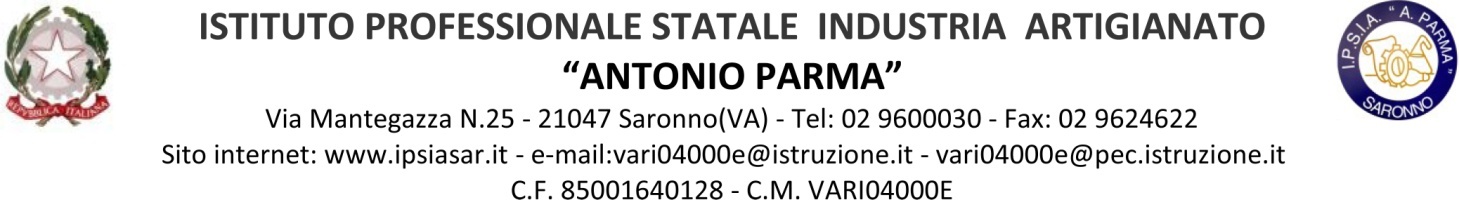 A.S. 2021/22CLASSE 3^ BFM                 PROF.  Strano DemetrioCLASSE 3^ BFM                 PROF.  Strano DemetrioCLASSE 3^ BFM                 PROF.  Strano Demetrio1. Titolo UdALEGGERE, COMPRENDERE, ANALIZZARE2. Descrizione L’UdA ha come obiettivo quello di fare acquisire agli alunni, attraverso la lettura, la comprensione e l’analisi di alcuni fondamentali testi del patrimonio culturale letterario italiano, la capacità di riflettere sulla lingua e sul suo uso. 3. Competenze target     Esprimersi e comunicare in lingua italiana in contesti personali, professionali e di vita.4. Saperi essenziali (contenuti)Cenni sulla Letteratura in lingua d’oil e in lingua d’oc: chansons de geste, romanzo cortese e poesia provenzale.Origini della poesia in Italia: vita e opere di San Francesco d’Assisi; lettura, comprensione e analisi del Cantico di frate Sole; vita e opere di Jacopone da Todi; la scuola poetica siciliana; il “dolce stil novo”.Dante Alighieri: vita, opere, pensiero e poetica; genere, struttura e temi della Divina Commedia; lettura, comprensione e analisi della lirica Tanto gentile e tanto onesta pare e di alcuni versi tratti dai canti I, V, XXVI, XXXIII dell’Inferno.Giovanni Boccaccio: vita, opere, pensiero e poetica; struttura e temi del Decameron; lettura, comprensione e analisi delle novelle Ser Ciappelletto, Andreuccio da Perugia, Lisabetta da Messina, Federigo degli Alberighi, Chichibio, Frate Cipolla, Calandrino.Machiavelli: vita, opere, pensiero e poetica; struttura e temi del trattato Il Principe; lettura, comprensione e analisi capp. VI, XVII, XVIII e XXV de Il Principe.Ariosto: vita opere, pensiero e poetica; struttura, trama e temi dell’Orlando furioso; lettura, comprensione e analisi di alcuni brani tratti dai canti XIX, XXIII, XXXIV dell’Orlando   furioso.5. Insegnamenti coinvoltiLINGUA E LETTERATURA ITALIANA e STORIA6. Prodotto/Prodotti da realizzareProve orali e/o strutturate o semi-strutturate di comprensione e analisi di alcuni fondamentali testi del patrimonio culturale letterario italiano.7. Descrizione delle attività degli studenti     Lettura, comprensione e analisi, in classe e a casa, di alcuni fondamentali testi del patrimonio culturale letterario italiano. A intervalli di tempo programmati dal docente si sottopongono alla valutazione degli apprendimenti acquisiti.8. Attività del docenteGuida gli alunni alla lettura, alla comprensione e all’analisi di alcuni fondamentali testi del patrimonio culturale letterario italiano.  Assegna loro compiti da eseguire in classe e/o a casa e li corregge. Monitora la progressione degli apprendimenti. Svolge, in corso d’anno, a seconda delle necessità, attività di recupero, consolidamento e potenziamento.9.  Monte ore complessivoIndicativamente 80 ore, da settembre a maggio. 10. Strumenti didatticiMateriali forniti dal docente.11. Criteri per la valutazione e la certificazione       dei risultati di apprendimentoPer la valutazione e la certificazione dei risultati di apprendimento si farà riferimento ai criteri definiti in dipartimento di materia.1. Titolo UdASCRIVERE2. Descrizione L’UdA ha come obiettivo quello di far acquisire agli alunni la capacità di applicare tecniche di redazione di testi di presentazione professionale di se stessi, di relazioni tecniche, di relazioni sull’alternanza scuola-lavoro, nonché di metterli in condizione di poter affrontare al meglio la prova di Italiano dell’Esame di Qualifica IeFP.3. Competenze target    Esprimersi e comunicare in lingua italiana in contesti personali, professionali e di vita.4. Saperi essenziali Tecniche di redazione di testi di presentazione professionale di se stessi. Tecniche e lessico (glossario essenziale dei termini della Meccanica) di relazioni tecniche e sull’alternanza scuola-lavoro. Struttura della prova di Italiano dell’Esame di Qualifica IeFP.5. Insegnamenti coinvoltiLINGUA E LETTERATURA ITALIANA.6. Prodotto/Prodotti da realizzareCurriculum vitae e lettera di presentazione, relazioni tecniche, relazioni sull’alternanza scuola-lavoro (anche in formato digitale), simulazioni della prova di Italiano dell’esame di Qualifica IeFP.7. Descrizione delle attività degli       studenti       Redazione di Curriculum vitae, lettera di presentazione, relazioni tecniche, relazioni sull’alternanza scuola-lavoro ed esecuzione di simulazioni della prova di Italiano dell’Esame di Qualifica IeFP.8. Attività dei docenti Spiega agli alunni come redigere il curriculum vitae, la lettera di presentazione, la relazione tecnica, la relazione sull’alternanza scuola-lavoro e dà loro consigli e suggerimenti su come affrontare al meglio la prova di Italiano dell’Esame di Qualifica IeFP. Assegna compiti da eseguire in classe e/o a casa e li corregge. Monitora la progressione degli apprendimenti. Svolge, in corso d’anno, a seconda delle necessità, attività di recupero, consolidamento e potenziamento.9.  Monte ore complessivoIndicativamente 23 ore, da settembre a maggio.10. Strumenti didatticiMateriali forniti dal docente.11. Criteri per la valutazione e la certi-       ficazione dei risultati di  apprendi -      mentoPer la valutazione e la certificazione dei risultati di apprendimento si farà riferimento ai criteri definiti in dipartimento di materia per la produzione scritta.1. Titolo UdACOMUNICARE IN MODO CREATIVO2. Descrizione L’UdA ha come obiettivo far acquisire agli alunni la capacità di comunicare mediante semplici testi multimediali e attraverso l’utilizzo di applicazioni di scrittura, grafica e presentazione digitale, nonché far loro acquisire la capacità di applicare criteri di lettura e interpretazione dei beni storici, culturali ed artistici.3. Competenze target    Comunicare utilizzando semplici materiali visivi, sonori e digitali, con riferimento anche ai linguaggi e alle forme espressive artistiche e creative.4. Saperi essenziali Conoscere e sapere applicare tecniche di composizione di semplici testi multimediali.Conoscere e sapere utilizzare programmi di scrittura, grafica, presentazione digitale.Conoscere e sapere applicare criteri di lettura e interpre- tazione dei beni storici, culturali ed artistici.5. Insegnamenti coinvoltiLINGUA E LETTERATURA ITALIANA.6. Prodotto/Prodotti da realizzareSemplici testi multimediali; testi e presentazioni digitali; scede di lettura di opere d’arte, fotografiche, cinematografiche.7. Descrizione delle attività degli       studenti       A scuola seguono le spiegazioni dell’insegnante e a casa eseguono i compiti loro assegnati. A intervalli di tempo programmati dal docente si sottopongono alla valutazione degli apprendimenti acquisiti.8. Attività dei docenti Spiega agli alunni le tecniche di composizione di semplici testi multimediali; l’utilizzo di programmi di scrittura, grafica, presentazione digitale, gli elementi fondamentali di lettura e interpretazione dei beni storici, culturali ed artistici e come applicarli. Assegna compiti da eseguire in classe e/o a casa e li corregge. Monitora la progressione degli apprendimenti. Svolge, in corso d’anno, a seconda delle necessità, attività di recupero, consolidamento e potenziamento.9.  Monte ore complessivoIndicativamente 23 ore, da settembre a maggio.10. Strumenti didatticiMateriali forniti dal docente.11. Criteri per la valutazione e la certificazione       dei risultati di apprendimentoPer la valutazione e la certificazione dei risultati di apprendimento si farà riferimento ai criteri definiti in dipartimento di materia.